                                                                                                                                                                                  УТВЕРЖДАЮ Директор  Кыргызского Центра Аккредитации при МЭ КР ____________________ Ж. Ж. Чапаев                                                                                                                                                                                                    М.П.                                                                                                                                                              Приложение к аттестату аккредитации №    ____________________________ от «_____»_________________20    ___г. ОБЛАСТЬ АККРЕДИТАЦИИ Санитарно-гигиеническая лаборатория Жайылского отдела Сокулукского межрайонного ЦПЗиГСЭН. наименование испытательной  Лаборатории  и организации заявителя  Главный врач  Сокулукского МЦПЗиГСЭН                                                                                                              Заведующая СГЛ ______________ З. Качиева  М.П.____________     Э. Джанарбеков  	 	   Приложение к аттестату аккредитации                                 №    ____________________________                                   от «_____»_________________20 ___г. 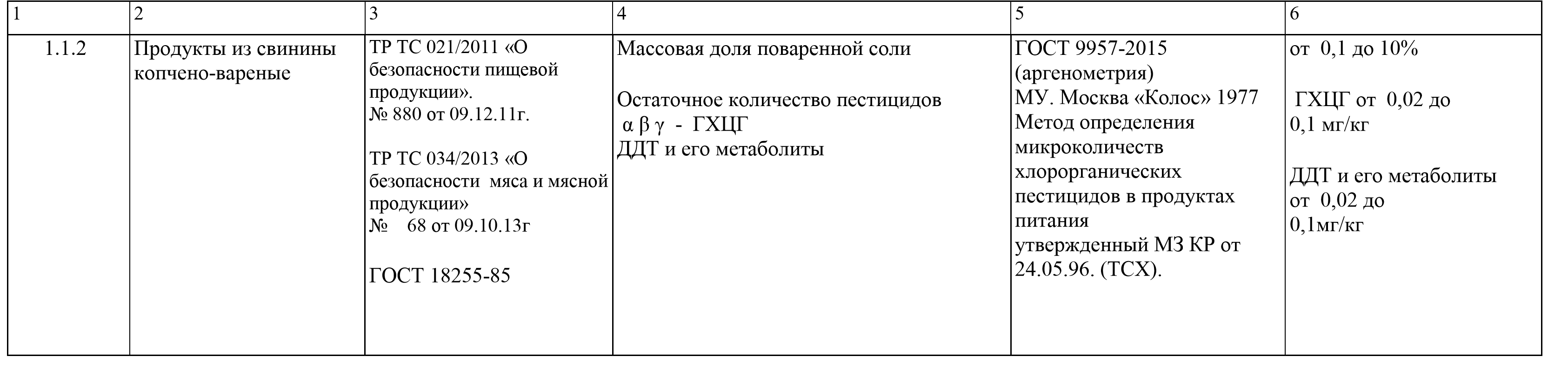 Главный врач  Сокулукского МЦПЗиГСЭН                                                                                                              Заведующая СГЛ ______________ З. Качиева  М.П.____________     Э. Джанарбеков  	 	 Приложение к аттестату аккредитации 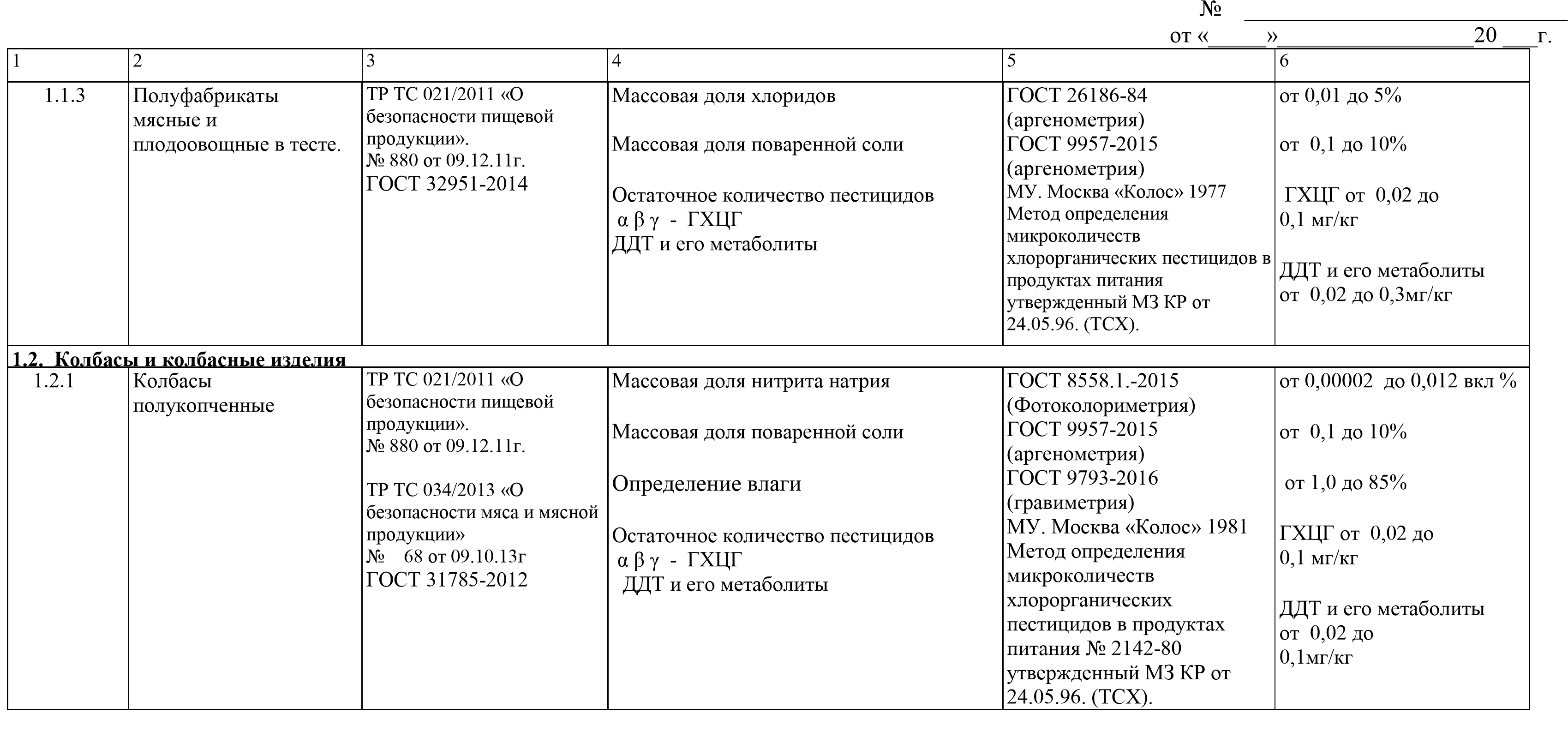 Главный врач  Сокулукского МЦПЗиГСЭН                                                                                                              Заведующая СГЛ ______________ З. Качиева  М.П.____________     Э. Джанарбеков  	 	                                                                                                                                                                                                     Приложение к аттестату аккредитации 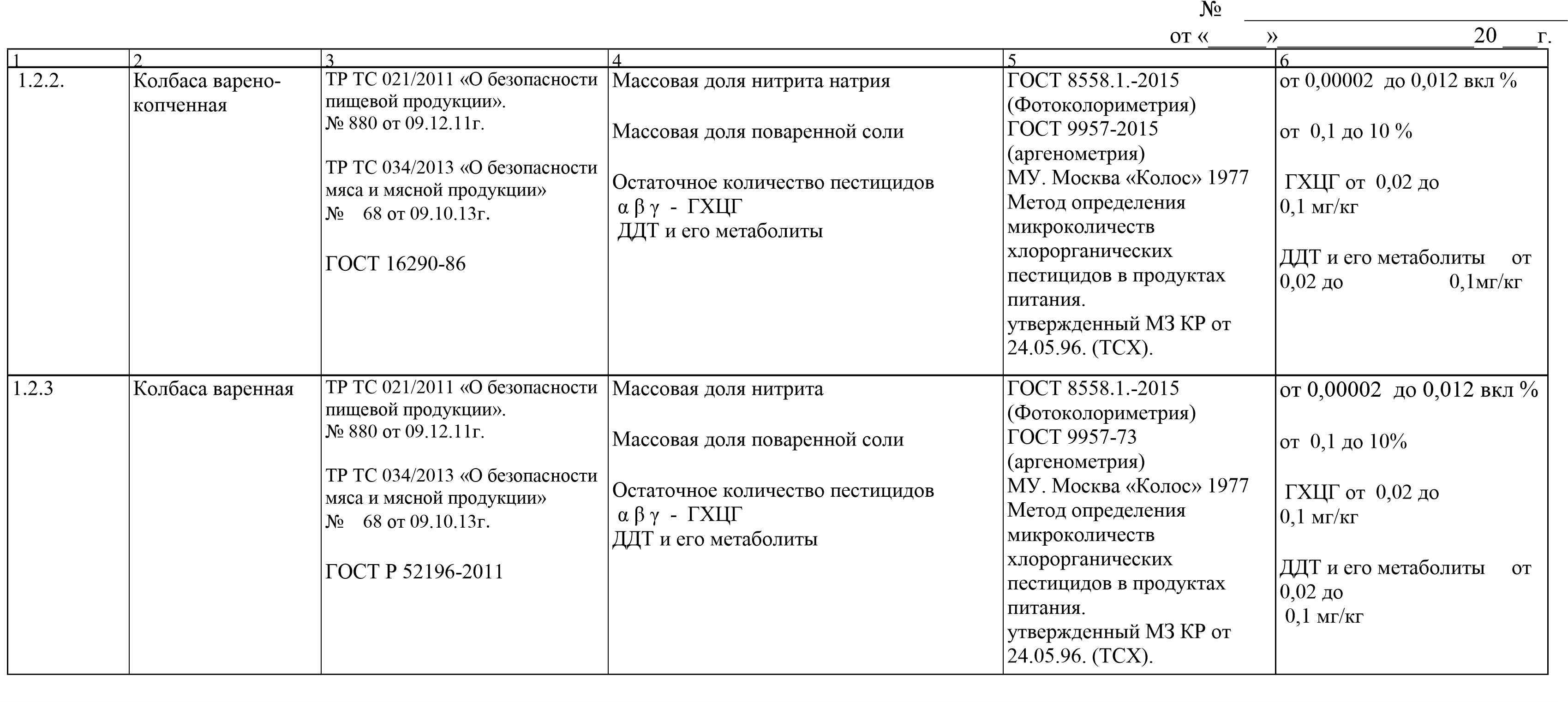  Главный врач  Сокулукского МЦПЗиГСЭН                                                                                                              Заведующая СГЛ ______________ З. Качиева  М.П.____________     Э. Джанарбеков  	 	                                                                                                                                                                                        №    ____________________________                                     от «_____»_________________20 ___г. Главный врач  Сокулукского МЦПЗиГСЭН                                                                                                         Заведующая СГЛ ______________ З. Качиева 	 	 	 	 	 	                               №    ____________________________                                     от «_____»_________________20 ___г. Главный врач  Сокулукского МЦПЗиГСЭН                                                                                                              Заведующая СГЛ ______________ З. Качиева  М.П.____________     Э. Джанарбеков  	 	 1 	2 1.3.7 	Сыр и сырные продукты  1.3.8. 	Йогурт  1.3.9 	Мороженое  3 	4 ТР ТС 021/2011 «О безопасности Проба подготовка к анализу пищевой продукции». 	Массовая доля жира  № 880 от 09.12.11г.                           ТР ТС  033/2013 «О безопасности молока и молочной продукции». Массовая доля влаги ГОСТ Р 54663-2011 	 ГОСТ Р 53512-2009 	Хлористый натрий  ГОСТ Р 53437-2009 	Остаточное количество пестицидов       α β γ  -  ГХЦГ   	 ГОСТ 31690-2013  	ДДТ и его метаболиты  ТР ТС 021/2011 «О безопасности Проба подготовка к анализу пищевой продукции». Массовая доля жира № 880 от 09.12.11г.                           ТР ТС  033/2013 «О безопасности молока и молочной продукции». Кислотность  ГОСТ 31981-2013 	Остаточное количество пестицидов        α β γ  -  ГХЦГ   ДДТ и его метаболиты ТР ТС 021/2011 «О безопасности Проба подготовка к анализу пищевой продукции». 	Кислотность   № 880 от 09.12.11г.                          Массовая доля жира ТР ТС  033/2013 «О безопасности молока и молочной продукции».  ГОСТ 31457-2012 	Остаточное количество пестицидов        α β γ  -  ГХЦГ   ДДТ и его метаболиты 5 ГОСТ 26809.2-2014 ГОСТ 5867-90 (кислотный метод) ГОСТ 3626-73 (гравиметрия) ГОСТ 3627-81 (титриметрия) ГОСТ 23452-2015 (ТСХ) МУ. Москва «Колос» 1977 ГОСТ 26809.1-2014 ГОСТ 5867-90 (кислотный метод) ГОСТ 3624-92 (титриметрия)  ГОСТ 23452-2015 (ТСХ) МУ. Москва «Колос» 1977 ГОСТ 26809.1-2014 ГОСТ 3624-92 (титриметрия)  ГОСТ 5867-90 (кислотный метод) ГОСТ 23452-2015 (ТСХ) МУ. Москва «Колос» 1977 6 - от 0,1 до 60% от 0,001 до 80% от 0,1 до 7,0% ГХЦГ от 0,05 до 5,0 мг/кг. ДДТ от 0,05 до 5,0 мг/кг.  - от 0,1 до 20% от 0,1 до 1300Т ГХЦГ от 0,05 до 5,0 мг/кг. ДДТ от 0,05 до 5,0 мг/кг.  - от 0,1 до 700Т от 0,1 до 20% ГХЦГ от 0,05 до 5,0мг/кг. ДДТ от 0,05 до 5,0мг/кг.                                 №    ____________________________                                     от «_____»_________________20 ___г. Главный врач  Сокулукского МЦПЗиГСЭН                                                                                                              Заведующая СГЛ ______________ З. Качиева  М.П.____________     Э. Джанарбеков  	 	    Приложение к аттестату аккредитации 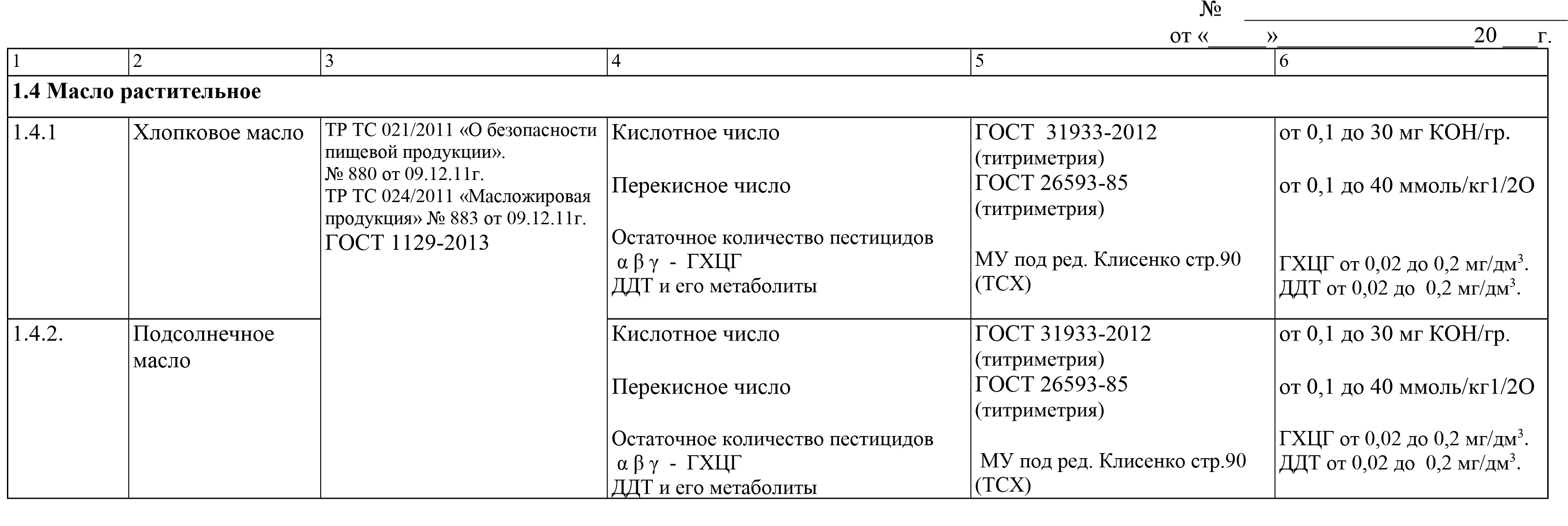 Главный врач  Сокулукского МЦПЗиГСЭН                                                                                                              Заведующая СГЛ ______________ З. Качиева  М.П.____________     Э. Джанарбеков  	 	 	 	 	 	                                                                                                                                                                                                  Приложение к аттестату аккредитации 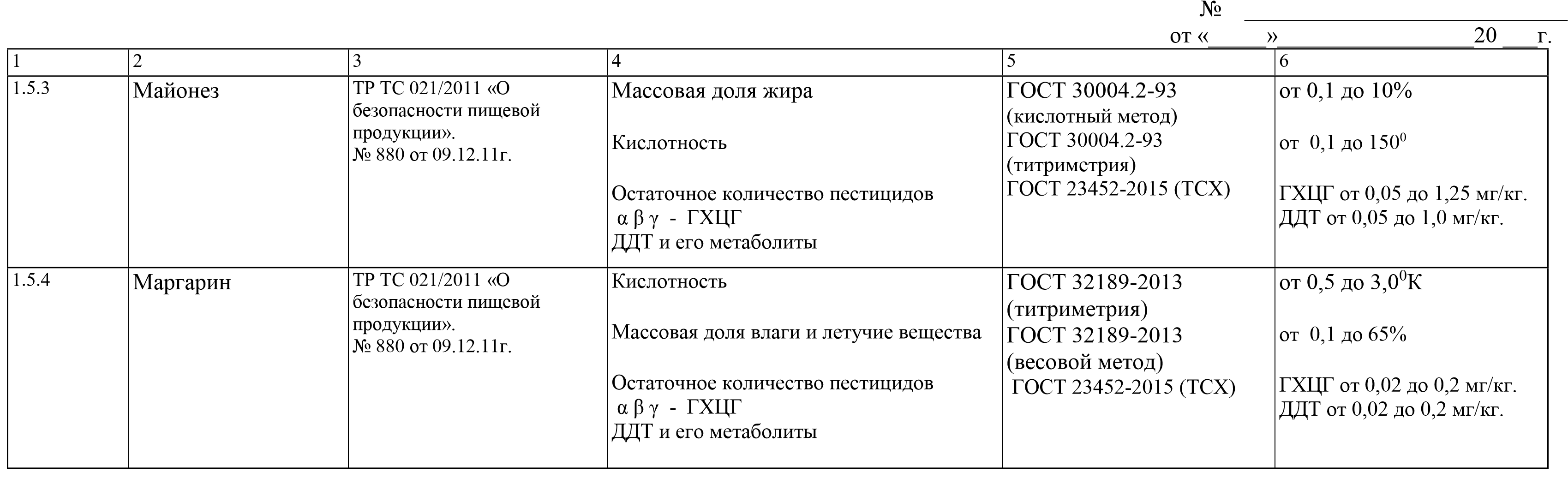 Главный врач  Сокулукского МЦПЗиГСЭН                                                                                                              Заведующая СГЛ ______________ З. Качиева  М.П.____________     Э. Джанарбеков  	 	 	 	                                                                                                                                                                                        Приложение к аттестату аккредитации                               №    ____________________________                                    от «_____»_________________20 ___г. Главный врач  Сокулукского МЦПЗиГСЭН                                                                                                              Заведующая СГЛ ______________ З. Качиева  М.П.____________     Э. Джанарбеков  	 	           Приложение к аттестату аккредитации 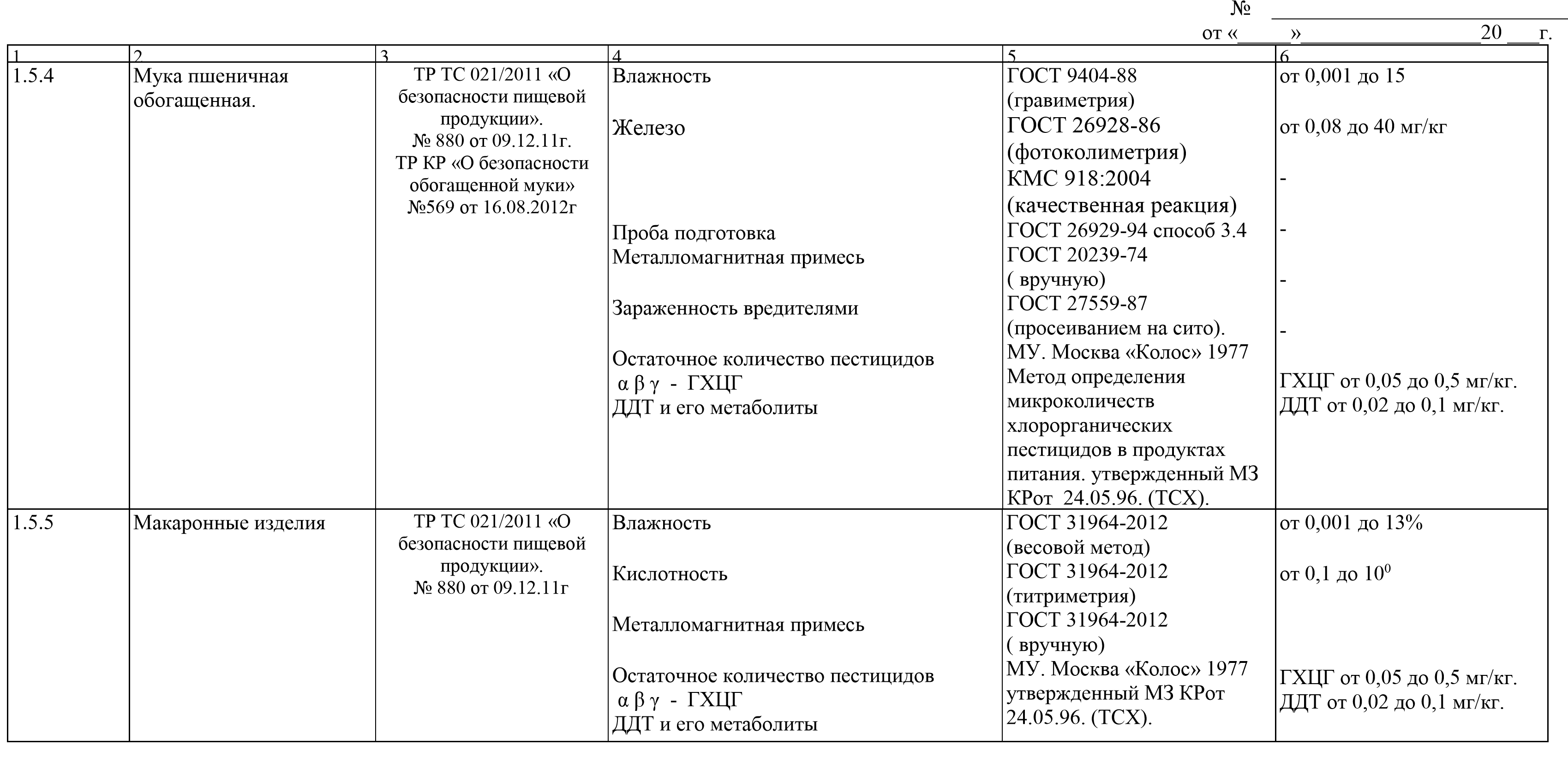 Главный врач  Сокулукского МЦПЗиГСЭН                                                                                                              Заведующая СГЛ ______________ З. Качиева  М.П.____________     Э. Джанарбеков  	 	 Приложение к аттестату аккредитации                                 №    ____________________________                                     от «_____»_________________20 ___г. Главный врач  Сокулукского МЦПЗиГСЭН                                                                                                              Заведующая СГЛ ______________ З. Качиева  М.П.____________     Э. Джанарбеков  	 	                                                                                                                                                                                                    Приложение к аттестату аккредитации                                 №    ____________________________                                     от «_____»_________________20 ___г. Главный врач  Сокулукского МЦПЗиГСЭН                                                                                                              Заведующая СГЛ ______________ З. Качиева  М.П.____________     Э. Джанарбеков  	 	                                                                                                                                                                                                    Приложение к аттестату аккредитации 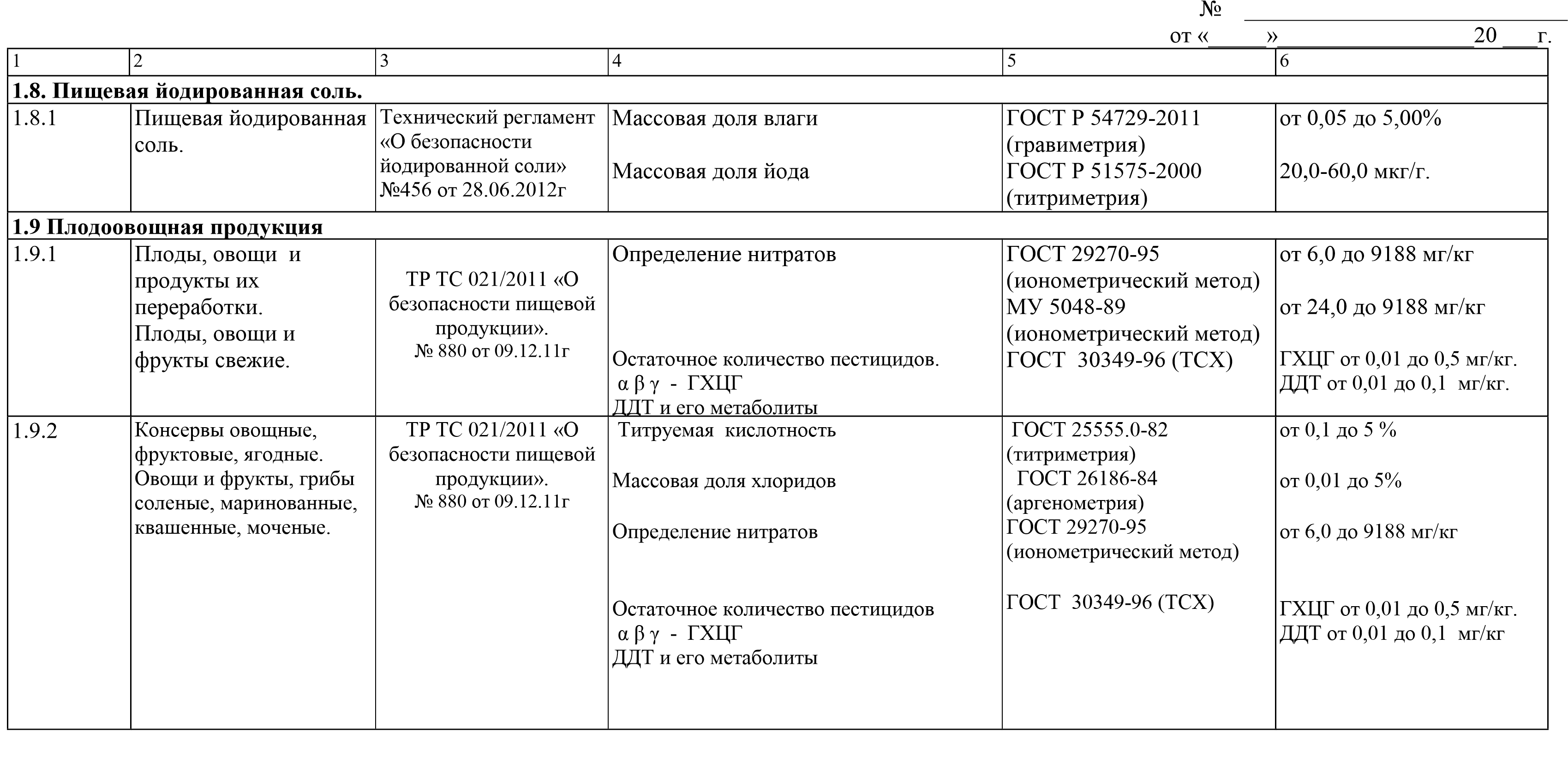 Главный врач  Сокулукского МЦПЗиГСЭН                                                                                                              Заведующая СГЛ ______________ З. Качиева  М.П.____________     Э. Джанарбеков  	 	                                                                                                                                                                                                    Приложение к аттестату аккредитации 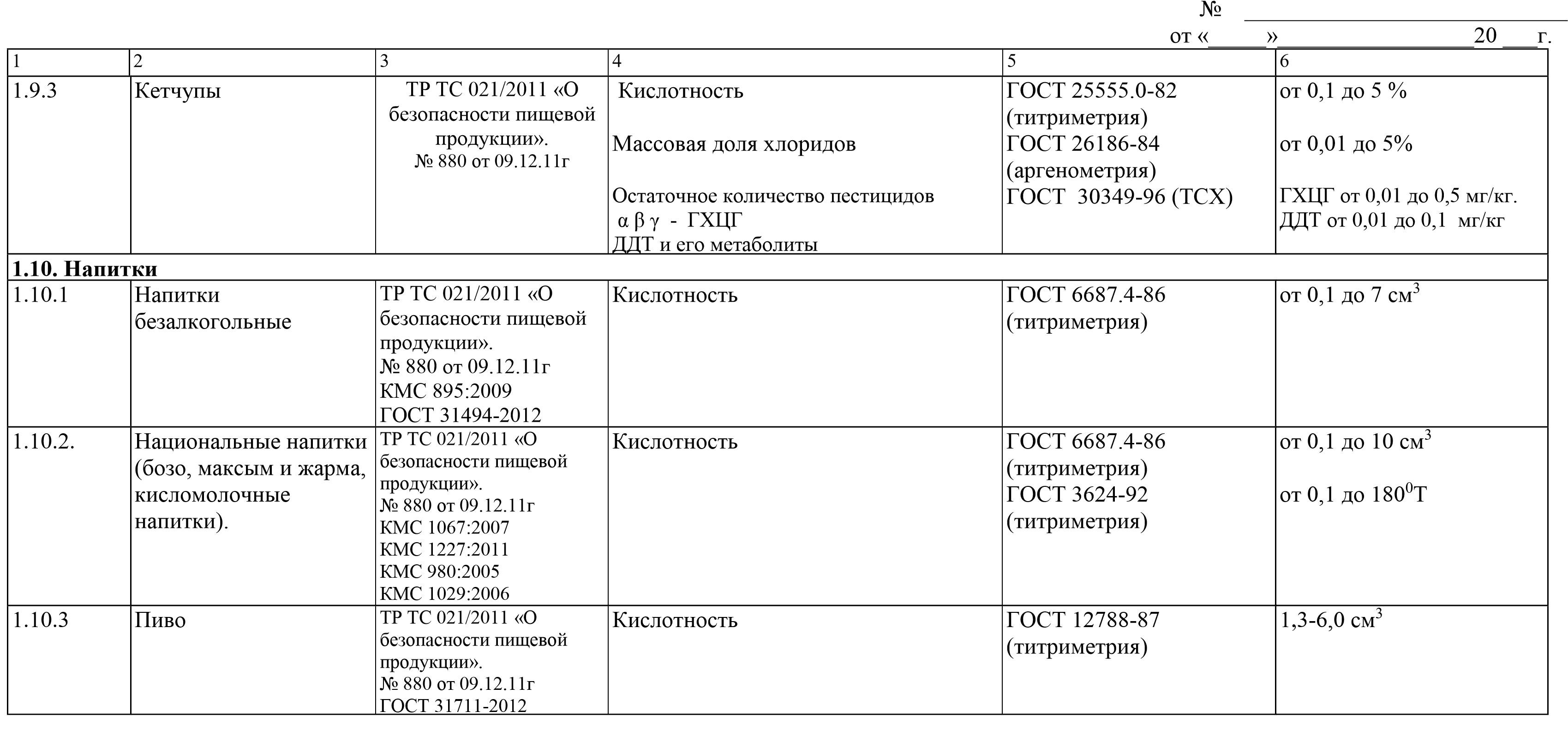 Главный врач  Сокулукского МЦПЗиГСЭН                                                                                                              Заведующая СГЛ ______________ З. Качиева  М.П.____________     Э. Джанарбеков  	 	 	 	 	 	 	                                                                                                                                                                                         Приложение к аттестату аккредитации                                 №    ____________________________                                     от «_____»_________________20 ___г. Главный врач  Сокулукского МЦПЗиГСЭН                                                                                                              Заведующая СГЛ ______________ З. Качиева  М.П.____________     Э. Джанарбеков  	 	                                                                                                                                                                                             Приложение к аттестату аккредитации 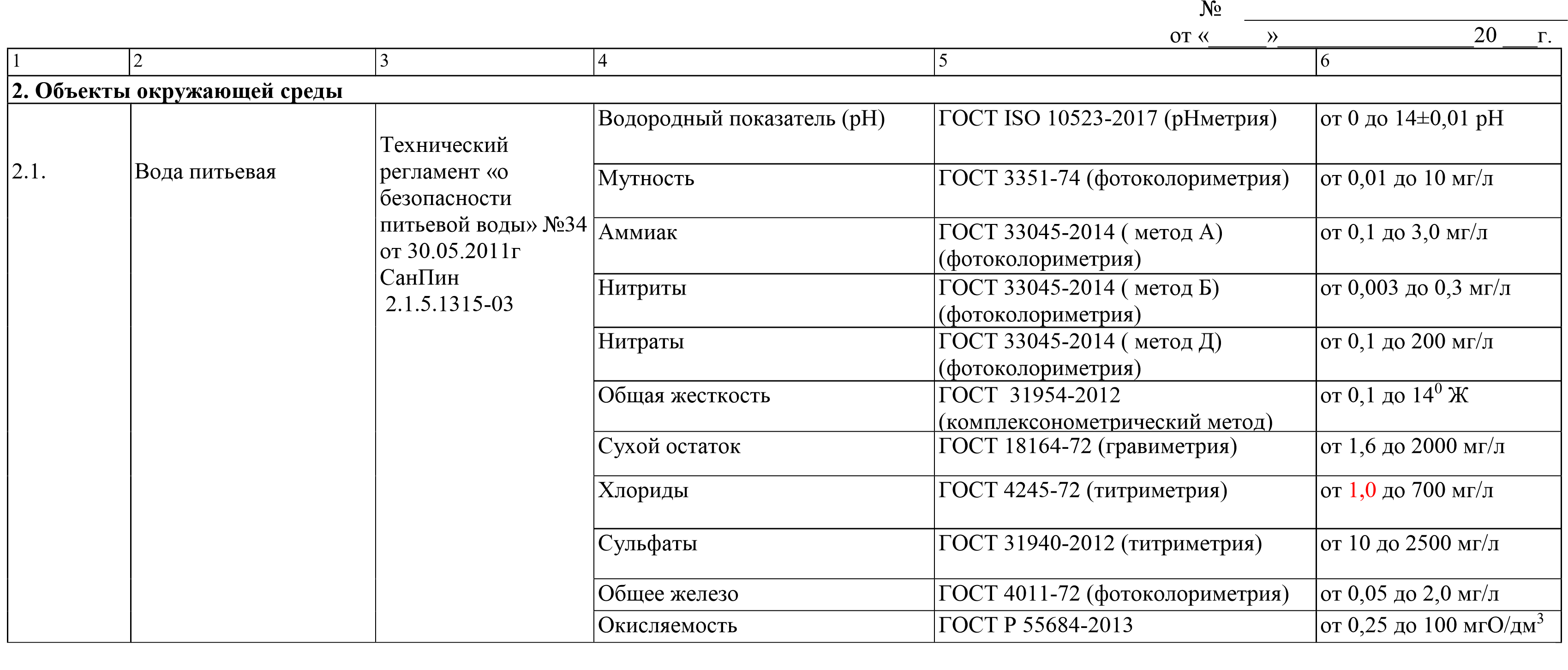 Главный врач  Сокулукского МЦПЗиГСЭН                                                                                                              Заведующая СГЛ ______________ З. Качиева  М.П.____________     Э. Джанарбеков  	 	 	 	                                                                                                                                                                                                 Приложение к аттестату аккредитации                   №    ____________________________                             от «_____»_________________20 ___г. 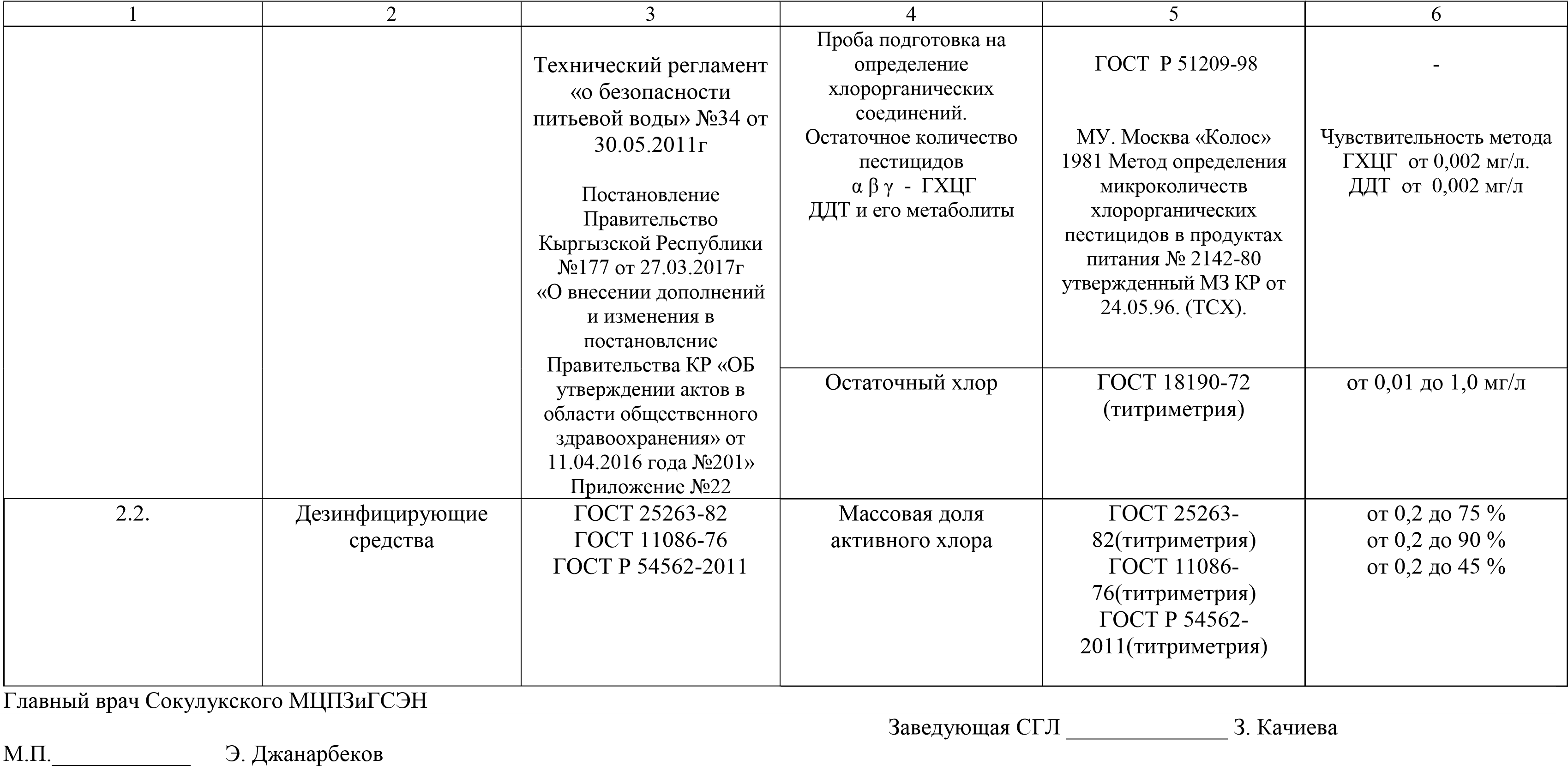 №№ п/п Наименование объектов испытаний Обозначение документа на продукцию, нормативы контроля Наименование видов испытаний/определяемых показателей и отбора образцов Обозначение документа на методы испытаний/ определяемых показателей и  процедуры отбора образцов Диапазон измерений, ед. измерений 1 2 3 4 5 6                                                                                                     1. Пищевые продукты.                                                                                                     1. Пищевые продукты.                                                                                                     1. Пищевые продукты.                                                                                                     1. Пищевые продукты.                                                                                                     1. Пищевые продукты.                                                                                                     1.1  Мясо и мясопродукты, их переработки                                                                                                     1.1  Мясо и мясопродукты, их переработки                                                                                                     1.1  Мясо и мясопродукты, их переработки                                                                                                     1.1  Мясо и мясопродукты, их переработки                                                                                                     1.1  Мясо и мясопродукты, их переработки       1.1.1 Продукты из свинины сырокопченные ТР ТС 021/2011 «О безопасности пищевой продукции». № 880 от 09.12.11г. ТР ТС 034/2013 «О безопасности  мяса и мясной продукции»  №    68 от 09.10.13г. ГОСТ 16594-85 Массовая доля поваренной соли Остаточное количество пестицидов        α β γ  -  ГХЦГ   ДДТ и его метаболиты ГОСТ 9957-2015 (аргенометрия) МУ. Москва «Колос» 1977 Метод определения микроколичеств хлорорганических пестицидов в продуктах питания  утвержденный МЗ КР от  24.05.96. (ТСХ). от  0,1 до 10% ГХЦГ от 0,02 до              0,1 мг/кг ДДТ и его метаболиты     от  0,02 до                    0,1мг/кг 1 2 3 4 5 6 1.3. Молоко, молочные продукты 1.3. Молоко, молочные продукты 1.3. Молоко, молочные продукты 1.3. Молоко, молочные продукты 1.3.1 Молоко коровье  ТР ТС 021/2011 «О безопасности пищевой продукции». № 880 от 09.12.11г.                          ТР ТС  033/2013 «О безопасности молока и молочной продукции»   № 67 от 09.10.13г. КМС 719:2014 Проба подготовка к анализу Кислотность  Массовая доля жира Остаточное количество пестицидов        α β γ  -  ГХЦГ   ГОСТ 26809.1-2014 ГОСТ 3624-92 (титриметрия)  ГОСТ 5867-90 (кислотный метод) ГОСТ 23452-2015 (ТСХ) МУ. Москва «Колос» 1977 - от 0,1 до 210Т от 0,1 до 6% ГХЦГ от 0,05 до 5,0мг/дм3 ДДТ от 0,05 до 5,0мг/дм3. 1.3.2. Кисломолочные напитки.  Кефир ТР ТС 021/2011 «О безопасности пищевой продукции». № 880 от 09.12.11г.                          ТР ТС  033/2013 «О безопасности молока и молочной продукции»   № 67 от 09.10.13г. ГОСТ 31454-2012 ГОСТ 31702-2013 Проба подготовка к анализу 	 Кислотность  Массовая доля жира  Остаточное количество пестицидов        α β γ  -  ГХЦГ   ДДТ и его метаболиты ГОСТ 26809.1-2014 ГОСТ 3624-92 (титриметрия)  ГОСТ 5867-90 (кислотный метод) ГОСТ 23452-2015 (ТСХ) МУ. Москва «Колос» 1977 - от 0,1 до 1200Т от 0,1 до 7,0% ГХЦГ от 0,05 до 5,0мг/дм3. ДДТ от 0,05 до 5,0мг/дм3. 1.3.3 Кумыс натуральный  ТР ТС 021/2011 «О безопасности пищевой продукции». № 880 от 09.12.11г.                          ТР ТС  033/2013 «О безопасности молока и молочной продукции»   № 67 от 09.10.13г. КМС 720:2007 Проба подготовка к анализу Кислотность   Остаточное количество пестицидов        α β γ  -  ГХЦГ   ДДТ и его метаболиты ГОСТ 26809.1-2014 ГОСТ 3624-92 (титриметрия)  ГОСТ 23452-2015 (ТСХ) МУ. Москва «Колос» 1977  - от 0,1 до 1200Т ГХЦГ от 0,05 до 5,0мг/дм3. ДДТ от 0,05 до 5,0мг/дм3. 1 2 3 4 5 6 1.3.4 Масло сливочное ТР ТС 021/2011 «О безопасности пищевой продукции». № 880 от 09.12.11г.                          ТР ТС  033/2013 «О безопасности молока и молочной продукции»  ГОСТ 32261-2013 Проба подготовка к анализу Массовая доля жира Массовая доля влаги Остаточное количество пестицидов        α β γ  -  ГХЦГ   ДДТ и его метаболиты ГОСТ 26809.2-2014 ГОСТ 5867-90 (кислотный метод) ГОСТ 3626-73 (гравиметрия) ГОСТ 23452-2015(ТСХ) МУ. Москва «Колос» 1977 - от 0,1 до 90% от 0,001 до 100% ГХЦГ от 0,05 до 5,0 мг/кг. ДДТ от 0,05 до 5,0 мг/кг. 1.3.5. Сметана  ТР ТС 021/2011 «О безопасности пищевой продукции». № 880 от 09.12.11г.                          ТР ТС  033/2013 «О безопасности молока и молочной продукции». ГОСТ 31452-2012 Проба подготовка к анализу Кислотность   Массовая доля жира Остаточное количество пестицидов        α β γ  -  ГХЦГ   ДДТ и его метаболиты ГОСТ 26809.2-2014 ГОСТ 3624-92 (титриметрия)  ГОСТ 5867-90 (кислотный метод) ГОСТ 23452-2015 (ТСХ) МУ. Москва «Колос» 1977 от 0,1 до 1200Т от 0,1 до 58% ГХЦГ от 0,05 до 5,0мг/кг. ДДТ от 0,05 до 5,0мг/кг. 1.3.6. Творог, творожные изделия. ТР ТС 021/2011 «О безопасности пищевой продукции». № 880 от 09.12.11г.                          ТР ТС  033/2013 «О безопасности молока и молочной продукции». ГОСТ 31453-2013 Проба подготовка к анализу Кислотность  Массовая доля жира  Остаточное количество пестицидов        α β γ  -  ГХЦГ   ДДТ и его метаболиты ГОСТ 26809.1-2014 ГОСТ 3624-92 (титриметрия)  ГОСТ 5867-90 (кислотный метод) ГОСТ 23452-2015(ТСХ) МУ. Москва «Колос» 1977 - от 0,1 до 2400Т от 0,1 до 40% ГХЦГ от 0,05 до 5,0 мг/кг. ДДТ от 0,05 до 5,0 мг/кг. 1 2 3 4 5 6 1.5 Зерно (семена), мукомольно-крупяные изделия. 1.5 Зерно (семена), мукомольно-крупяные изделия. 1.5 Зерно (семена), мукомольно-крупяные изделия. 1.5 Зерно (семена), мукомольно-крупяные изделия. 1.5.1 Зерно продовольственное в.т.ч пшеница, рожь, овес, ячмень, просо, рис, кукуруза, гречиха.   ТР ТС 021/2011 «О безопасности пищевой продукции». № 880 от 09.12.11г. ТР ТС 015/2011 «О безопасности зерна» № 874 от 09.12.11г. Остаточное количество пестицидов        α β γ  -  ГХЦГ   ДДТ и его метаболиты МУ. Москва «Колос» 1977 Метод определения микроколичеств хлорорганических пестицидов в продуктах питания. утвержденный МЗ КР  от  24.05.96. (ТСХ). ГХЦГ от 0,05 до 0,5 мг/кг. ДДТ от 0,02 до 0,1 мг/кг. 1.5.2. Семена зернобобовых, в.т.ч горох, фасоль, маш, чечевица. ТР ТС 021/2011 «О безопасности пищевой продукции». № 880 от 09.12.11г. ТР ТС 015/2011 «О безопасности зерна» № 874 от 09.12.11г. Остаточное количество пестицидов        α β γ  -  ГХЦГ   ДДТ и его метаболиты МУ. Москва «Колос» 1977 Метод определения микроколичеств хлорорганических пестицидов в продуктах питания. утвержденный МЗ КР  от  24.05.96. (ТСХ). ГХЦГ от 0,05 до 0,5 мг/кг. ДДТ от 0,02 до 0,1 мг/кг. 1.5.3. Крупа, толокно, хлопья ТР ТС 021/2011 «О безопасности пищевой продукции». № 880 от 09.12.11г. ТР ТС 015/2011 «О безопасности зерна» № 874 от 09.12.11г. Остаточное количество пестицидов        α β γ  -  ГХЦГ   ДДТ и его метаболиты МУ. Москва «Колос» 1977 Метод определения микроколичеств хлорорганических пестицидов в продуктах питания. утвержденный МЗ КР  от  24.05.96. (ТСХ). ГХЦГ от 0,02 до 0,2 мг/кг. ДДТ от 0,02 до 0,2 мг/кг. 1 1 2 3 4 5 6 1.6 Хлеб, хлебобулочные изделия 1.6 Хлеб, хлебобулочные изделия 1.6 Хлеб, хлебобулочные изделия 1.6.1 Хлеб из пшеничной муки (высший, первый, второй сорта) Хлеб из пшеничной муки (высший, первый, второй сорта) ТР ТС 021/2011 «О безопасности пищевой продукции». № 880 от 09.12.11г ГОСТ 31805-2012 ТР ТС 021/2011 «О безопасности пищевой продукции». № 880 от 09.12.11г ГОСТ 24557-89 ГОСТ 28809-90 Влажность  Пористость мякиша  Кислотность мякиша  Остаточное количество пестицидов        α β γ  -  ГХЦГ   ДДТ и его метаболиты ГОСТ 21094-75 (гравиметрия) ГОСТ 5669-96 (метод определения пористости) ГОСТ 5670-96 (титриметрия) МУ. Москва «Колос» 1977 Метод определения микроколичеств хлорорганических пестицидов в продуктах питания. утвержденный МЗ КР  от  24.05.96. (ТСХ). от 0,001 до 80% от 0,1 до 90% от 0,1 до 70 ГХЦГ от 0,05 до 0,5 мг/кг. ДДТ от 0,02 до 0,1 мг/кг. 1.6.2 Изделия хлебобулочные сдобные  Изделия хлебобулочные сдобные  ТР ТС 021/2011 «О безопасности пищевой продукции». № 880 от 09.12.11г ГОСТ 31805-2012 ТР ТС 021/2011 «О безопасности пищевой продукции». № 880 от 09.12.11г ГОСТ 24557-89 ГОСТ 28809-90 Влажность  Кислотность  Остаточное количество пестицидов        α β γ  -  ГХЦГ   ДДТ и его метаболиты ГОСТ 21094 	-75 (гравиметрия) ГОСТ 5670-96 (титриметрия) МУ. Москва «Колос» 1977 Метод определения микроколичеств хлорорганических пестицидов в продуктах от 0,001 до 80% от 0,1 до 50 ГХЦГ от 0,05 до 0,5 мг/кг. ДДТ от 0,02 до 0,1 мг/кг. 1 2 3 4 5 6 1.8.  Кондитерские изделия 1.8.  Кондитерские изделия 1.8.1 Мучные кондитерские изделия  ТР ТС 021/2011 «О безопасности пищевой продукции». № 880 от 09.12.11г ГОСТ 15052-2014 ГОСТ 15810-2014 Щелочность  Остаточное количество пестицидов        α β γ  -  ГХЦГ   ДДТ и его метаболиты ГОСТ 5898-87 (титриметрия) МУ. Москва «Колос» 1977 Метод определения микроколичеств хлорорганических пестицидов в продуктах питания. утвержденный МЗ КР  от  24.05.96. (ТСХ). от  0,01 до 5,0 градус ГХЦГ от 0,02 до 0,2 мг/кг. ДДТ от 0,02 до 0,2 мг/кг. 1.8.2 Мед натуральный ТР ТС 021/2011 «О безопасности пищевой продукции». № 880 от 09.12.11г ГОСТ 19792-2017 Водородного показателя  и свободной кислотности  гидроксиметилфурфураля  	-2017 ГОСТ 19792ГОСТ 32169-2013 (потенциометрия, титриметрия) ГОСТ 19792-2017 ГОСТ 31768-2012 (реакция Селиванова-Фиге) 3,0-9,0 рН от 0,1 до 80 мэкв/кг не менее 25,0 мг/кг- реакция положительная не более 25,0 мг/кг- реакция отрицательное. 